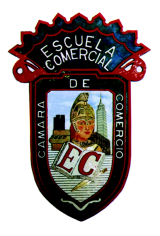 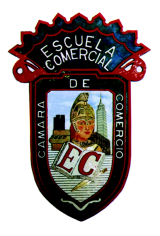 Grupo: _400A__OBJETIVO: ____Que el Alumno conozca Perciba los Atributos Personales y su implicación e Importancia en los Diversos puestos de la Empresa, según su Ramo.COMPETENCIA: Reconoce los Atributos deseables correspondientes a cada Puesto Desarrollando el Perfil adecuado para ellos.INTRODUCCION: El Comportamiento Individual en la Organización desarrolla una importante fase en el desarrollo de la CULTURA EMPRESARIAL Y POR ENDE, EN SU AMBIENTE ORGANIZACIONAL. Lo que es de destacar por su desempeño ante la Competencia y la Satisfacción de sus Clientes. Cada una de las personas que ingresa a la Organización, influye de alguna manera y una inducción oportuna y adecuada, así como la solidez de la Cultura Empresarial, dará como resultado un elemento útil y eficiente al interior de la Empresa y una Relación Pública productiva hacia el exterior de la misma. DESARROLLO: Dentro de las Empresas se dan Algunos conflictos y para ello, retomaremos la Organización de la clase pasada, donde Don Rodrigo, hace , a través de muchos años, prosperar su  negocio de Frituras, en una empresa con organigrama y  Administración. El Departamento de Recursos Humanos hace  un esfuerzo por crear una serie de puestos estandarizados en las diferentes áreas, sin embargo, ha encontrado algunos conflictos. Por ejemplo, las Auxiliares de Almacén y de Recursos Humanos, así como de Producción, se han quejado del tipo de trabajo que desarrollan. Al parecer les molesta la falta de inducción especializada. Elige una Descripción general del puesto de asistente. Analizar los entornos de cada uno en las áreas mencionadas.Realizar las Descripciones Adecuadas y sugerir los cambios pertinentes, para cada área. En base a las Habilidades Intelectuales y Físicas requeridas para cada área, tomando en cuenta el comportamiento necesario.PREGUNTAS: __1.- ¿Cómo interviene la Inducción Oportuna y adecuada en la Contratación de elementos en u na empresa?2.- ¿Expresa con tus palabras la importancia del conocimiento de la Descripción de puesto, para elaborar un Perfil ad-hoc a aquel?3.- ¿Cómo crees que influya la personalidad de un individuo (que genera un comportamiento), en una organización no adecuada a ese tipo de comportamiento?TEMA:  EL individuo dentro de la Organización Subtema: El Comportamiento del Individuo.Clases: 17-20          Fecha:  6 marzo 2018                           